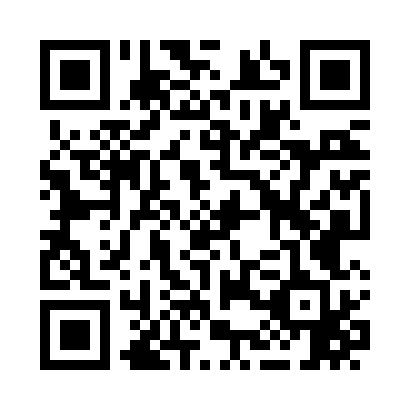 Prayer times for Brooklyn Center, Minnesota, USAMon 1 Jul 2024 - Wed 31 Jul 2024High Latitude Method: Angle Based RulePrayer Calculation Method: Islamic Society of North AmericaAsar Calculation Method: ShafiPrayer times provided by https://www.salahtimes.comDateDayFajrSunriseDhuhrAsrMaghribIsha1Mon3:355:311:175:269:0410:592Tue3:365:311:185:269:0410:593Wed3:375:321:185:269:0310:584Thu3:385:321:185:269:0310:575Fri3:395:331:185:269:0310:576Sat3:405:341:185:269:0210:567Sun3:415:351:185:269:0210:558Mon3:425:351:195:269:0110:549Tue3:445:361:195:269:0110:5310Wed3:455:371:195:269:0010:5211Thu3:465:381:195:269:0010:5112Fri3:485:391:195:268:5910:5013Sat3:495:401:195:268:5910:4914Sun3:505:401:195:268:5810:4715Mon3:525:411:195:268:5710:4616Tue3:535:421:205:268:5610:4517Wed3:555:431:205:258:5510:4318Thu3:565:441:205:258:5510:4219Fri3:585:451:205:258:5410:4120Sat4:005:461:205:258:5310:3921Sun4:015:471:205:258:5210:3822Mon4:035:481:205:248:5110:3623Tue4:045:491:205:248:5010:3424Wed4:065:501:205:248:4910:3325Thu4:085:511:205:238:4810:3126Fri4:095:531:205:238:4710:2927Sat4:115:541:205:238:4610:2828Sun4:135:551:205:228:4410:2629Mon4:145:561:205:228:4310:2430Tue4:165:571:205:218:4210:2231Wed4:185:581:205:218:4110:21